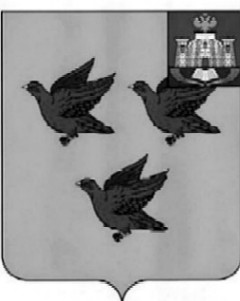 РОССИЙСКАЯ ФЕДЕРАЦИЯОРЛОВСКАЯ ОБЛАСТЬАДМИНИСТРАЦИЯ ГОРОДА ЛИВНЫПОСТАНОВЛЕНИЕ26 октября 2018 года                                                                                       №112            г. ЛивныО внесении изменений в постановление администрации города Ливны от 18 ноября 2016 года №154 «О создании консультативного совета по межнациональным и межконфессиональным отношениям при главе города Ливны Орловской области» Администрация города Ливны п о с т а н о в л я е т :1. Внести изменения в постановление администрации города Ливны           от 18 ноября 2016 года № 154 «О создании консультативного совета                       по межнациональным и межконфессиональным отношениям при главе города Ливны Орловской области», изложив приложение 2 в новой редакции согласно приложению к настоящему постановлению.2. Отделу документационного и хозяйственного обеспечения                      (Кофанова Л.И.) опубликовать настоящее постановление в газете «Ливенский вестник».3. Отделу информационных технологий (Бывшев И.В.) разместить на официальном Интернет-сайте администрации города Ливны.4. Контроль за исполнением настоящего постановления оставляю за собой. Глава города                                                                                     С.А. ТрубицинПриложениек постановлению администрациигорода Ливны  от 26 октября 2018 года № 112«Приложение 2 к постановлению администрации города Ливныот 18 ноября 2016 года № 154Состав консультативного совета по межнациональным и межконфессиональным отношениямпри главе города Ливны Орловской области Трубицин Сергей Александрович – глава города Ливны, председатель совета;Середа Виталий Геннадьевич – заместитель главы администрации города по социальным вопросам, заместитель председателя совета;Бирюкова Евгения Владимировна – главный специалист отдела организационной и кадровой работы администрации города, секретарь совета;Анисимов Максим Васильевич – начальник управления культуры, молодежной политики и спорта администрации города;Болычева Татьяна Николаевна – начальник отдела организационной и кадровой работы администрации города;Конищева Елена Николаевна – председатель Ливенского городского Совета народных депутатов (по согласованию);Нектарий – епископ Ливенский и Малоархангельский (по согласованию);Поваляев Александр Юрьевич – начальник МО МВД РФ «Ливенский» (по согласованию);Полунина Людмила Ивановна – первый заместитель главы администрации города;Преображенский Юрий Анатольевич – начальник управления общего образования администрации города Ливны;Тихонов Владимир Александрович – начальник отделения УФСБ РФ по Орловской области в г. Ливны (по согласованию);Токмаков Сергей Николаевич - начальник ФГУ ИК-2 УФСИН России по Орловской области (по согласованию);Чурочкин Владимир Сергеевич – член Общественной палаты города Ливны (по согласованию).»